                                                  СЛУЖБЕНИ   ГЛАСНИК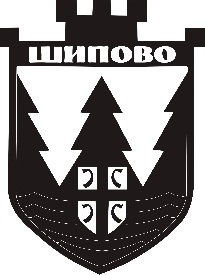                    ОПШТИНЕ   ШИПОВО         На основу чл. 40. Закона о уређењу простора и грађењу (''Службени гласник Републике Српске'', бр. 40/13, 106/15, 3/16), чл. 39. Закона о локалној самоуправи (''Службени гласник Републике Српске'', бр. 97/16) и чл. 36. Статута Општине Шипово (''Службени гласник Општине Шипово'', бр. 12/17), Скупштина Oпштине Шипово, на 20.сједници, одржаној дана  20.8.2018.године, донијела јеО Д Л У К Уо приступању изради Плана парцелације''Тополе'' у Пљеви, општина ШиповоIОвом одлуком приступа се изради Плана парцелације ''Тополе'' у Пљеви, општина Шипово (у даљем тексту: План).IIПлан обухвата земљиште означено као к.ч. бр. 1/1, 2, 3 и 4, све к.о. Плива. Површина предметног земљишта износи приближно 1 ha (9.535,00 м2).Положај и границе обухвата Плана приказани су на графичком прилогу, који је саставни дио ове одлуке. Границе обухвата нису коначне и могуће их је мијењати у мањем обиму током израде Плана.IIIВременски период за који се процјењују и утврђују плански параметри је 10 (десет) година.IVСмјернице за израду Плана:План израдити у складу са одредбама Закона о уређењу простора и грађењу, Правилникa о начину израде, садржају и формирању докумената просторног уређења, Правилника о општим правилима урбанистичке регулације и парцелације, те другим релевантним прописима, стандардима и нормативима везаним за планирање и уређење простора,приликом израде Плана потребно је водити рачуна о јавном интересу, општим и посебним циљевима просторног развоја, власничком статусу земљишта и интересима власника земљишта, заштити становника и материјалних добара од природних и других непогода, заштити дјеце и лица са умањеним тјелесним способностима, заштити животне средине и слично,у поступку израде Плана потребно је обезбиједити његову усаглашеност са документима просторног уређења вишег реда, односно ширег подручја, као и са расположивом документацијом и програмским елементима достављеним од стране носиоца припреме,у обухвату Плана предвидјети одговарајућу јавну и комуналну инфраструктуру, неопходну за нормално функционисање предметног простора (саобраћајнице, простори за паркирање, пјешачке и зелене површине, хидротехничка и електроенергетска инфраструктура, телекомуникације, управљање комуналним отпадом и друго).VРок за израду Плана је 180 (сто осамдесет) дана. Преднацрт Плана потребно је израдити у року од 60 (шездесет) дана након избора носиоца израде Плана и достављања расположиве документације и програмских елемената.VIСадржај Плана одређен је чланом 35. Закона о уређењу простора и грађењу, Правилником о начину израде, садржају и формирању докумената просторног уређења и Правилником о садржају, носиоцима просторно-информационог система и методологији прикупљања и обраде података.План је потребно израдити на ажурној геодетској подлози, у прописаној размјери.VIIСредства за израду Плана обезбиједиће се из буџета Општине Шипово.VIIIНосилац припреме Плана је Одсјек за урбанизам и стамбено-комуналне послове Општине Шипово, који ће обавити све стручне и административне послове везане за припрему и доношење Плана.Носилац израде Плана биће изабран у складу са Законом о јавним набавкама.IXНосилац припреме Плана ће обезбиједити сарадњу и усаглашавање ставова са надлежним јавним и комуналним предузећима, организацијама и институцијама, те од истих прибавити мишљења на приједлоге планских рјешења.XПреднацрт Плана разматра се на стручној расправи, којој присуствују носилац припреме, носилац израде, чланови савјета плана и овлаштени представници надлежних организација из претходне тачке.XIНа приједлог носиоца припреме, Скупштина Општине Шипово утврђује нацрт Плана, као и мјесто, вријеме и начин излагања нацрта на јавни увид. Трајање јавног увида је 30 (тридесет) дана.О мјесту, времену и начину излагања нацрта Плана на јавни увид јавност ће бити обавијештена огласом, који се објављује у најмање 2 (два) средства јавног информисања најмање 2 (два) пута, с тим да се први оглас објављује 8 (осам) дана прије почетка јавног увида, а други 15 (петнаест) дана након почетка излагања нацрта на јавни увид.Носилац израде обавезан је да размотри све примједбе, приједлоге, мишљења и сугестије достављене током јавног увида, те да образложен став о њима у писаној форми достави носиоцу припреме и лицима која су упутила исте.XIIСтав носиоца израде о достављеним примједбама, приједлозима и мишљењима разматра се на на јавној расправи у року од 30 (тридесет) дана од завршетка јавног увида. На јавну расправу позивају се представници носиоца припреме, носиоца израде и организација из тачке IX ове одлуке, те чланови савјета плана.Носилац припреме објављује позив за јавну расправу у најмање једном дневном листу 3 (три) дана прије и на дан одржавања расправе, којој могу присуствовати сва заинтересована лица.По одржаној јавној расправи носилац припреме ће, најдуже у року од 30 (тридесет) дана, утврдити приједлог Плана и доставити га Скупштини Општине Шипово на усвајање.XIIIОва одлука ступа на снагу осмог дана од дана објављивања у ''Службеном гласнику Општине Шипово''. СКУПШТИНА ОПШТИНЕ ШИПОВО_________________________________________________________________________На основу члана 43. Закона о уређењу простора и грађењу (''Службени гласник Републике Српске'', број 40/13, 106/15 3/16 ), члана 39. Закона о локалној самоуправи (''Службени гласник Републике Српске'', број 97/16) и члана 36. Статута Општине Шипово (''Службени гласник Општине Шипово'', број 12/17) Скупштина Oпштине Шипово, на 20 сједници, одржаној дана 30.8.2018. године, донијела јеР Ј Е Ш Е Њ Ео именовању Савјета плана за укупно праћење  израде документа просторног уређења IОвим рјешењем именује се Савјет за укупно праћење израде  документа просторног уређења и то:-  Измјене Плана парцелације "Пљева - Тополе", -Плана парцелације локација Соколац,- Плана парцелације локација Натпоље и- Плана парцелације локација Волари, у сљедећем саставу:1) Милан Плавшић, предсједник Савјета плана2) Мирко Савичић, потпредсједник Савјета плана3) Жељко Антонић, члан4) Синиша Панџић, члан5) Жељко Мандић, члан6) Драженко Проле, члан и7) Драган Шарић, члан.IIЗадатак Савјета плана је да прати израду планова парцелације иза тачке I овог рјешења  заузима стручне ставове према питањима општег, привредног и просторног развоја подручја за које се наведени документи просторног уређења доносе, као и стручне ставове у погледу рационалности и квалитета предложених планских рјешења, усаглашености документа са документима просторног уређења који представљају основу за његову израду, те усклађености документа са одредбама Закона о уређењу простора и грађењу и другим прописима заснованим на овом закону.IIIВременски период на који се именује Савјет плана одговара периоду припреме и израде предметних документа просторног уређења, односно траје док се  документи не донесу.IVОво рјешење ступа на снагу даном доношења и биће објављено у ''Службеном гласнику Општине Шипово''. СКУПШТИНА ОПШТИНЕ ШИПОВО_______________________________________________________________________На основу члана 39. Закона о локалној самоуправи ( „ Службени гласник Републике Српске “, број 97/2016 ), а у вези члана 195. Закона о водама ( „ Службени гласник Републике Српске “, број: 50/06 и 121/12 ), Скупштина општине Шипово, на својој сједници одржаној дана 30.8.2018. године, донијела је:                                                               О Д Л У К У                                            О УСВАЈАЊУ  ПРОГРАМА  УТРОШКА           НАМЈЕНСКИХ СРЕДСТАВА  ЗА ВОДЕ ОПШТИНЕ ШИПОВО ЗА 2018. ГОДИНЕ                                                                          IУсваја се Програм утрошка намјенских средстава за воде Општине Шипово за 2018. годину у планираном износу од  44.726,36КМ.                                                                         IIСаставни дио ове одлуке чини План утрошка намјенских средстава за воде Општине Шипово за 2018. годину.                                                                                                 IIIОва одлука ступа на снагу осмог дана од дана објављивања у Службеном гласнику Општине Шипово.                                                СКУПШТИНА ОПШТИНЕ ШИПБрој: 02-020-91-1/18                                                                          ПРЕДСЈЕДНИК,Датум: 30.8.2018.године                                                                  Милан Плавшић,с.р.__________________________________________________________________________На основу члана 39. Закона о локалној самоуправи  ( „ Службени гласник Републике Српске “, број 97/2016 ) и члана 36. Статута општине Шипово ( „ Службени гласник Општине Шипово, број: 12/17 ), а у вези члана 195. Закона о водама ( „ Службени гласник Републике Српске “, број 50/06 и 121/12 ) , Скупштина општине Шипово, на својој сједници одржаној дана 30.8.2018. године, донијела је:                                               ГОДИШЊИ ПРОГРАМ УТРОШКА     НАМЈЕНСКИХ СРЕДСТАВА ЗА ВОДЕ ОПШТИНЕ ШИПОВО ЗА 2018. ГОДИНУ( 1 ) Овим Програмом утврђује се начин коришћења средстава за воде Општине Шипово за 2018. годину у планираном износу од 44.726,36 КМ.(2 ) Намјенска средства се уплаћују на рачун посебних намјена, број: 551-500-1126020060, а иста ће се користити за провођење краткорочних мјера за унапређење стања локалних водовода општине Шипово.(3) Овај Програм ступа на снагу осмог дана од дана објављивања у Службеном гласнику Општине Шипово.Број: 02-020-91/18                                                                          ПРЕДСЈЕДНИК,	Милан Плавшић,с.р.Датум: 30.08.2018. године__________________________________________________________________________На основу члана 39. Закона о локалној самоуправи ( „ Службени гласник Републике Српске “, број 97/2016 ), а у вези члана 32. Закона о концесијама ( „ Службени гласник Републике Српске “, број 59/13 ), Скупштина општине Шипово, на својој сједници одржаној дана 30.8.2018. године, донијела је:                                                               О Д Л У К У                                 О УСВАЈАЊУ  ГОДИШЊЕГ ПЛАНА  УТРОШКА            НАМЈЕНСКИХ СРЕДСТАВА ЗА КОРИШЋЕЊЕ МИНЕРАЛНИХ СИРОВИНА И   КОНЦЕСИОНЕ НАКНАДЕ ЗА КОРИШЋЕЊЕ ПРИРОДНИХ И ДРУГИХ ДОБАРА ОД ОПШТЕГ                            ИНТЕРЕСА  ОПШТИНЕ  ШИПОВО  ЗА  2018. ГОДИНУ                                                                          IУсваја се План коришћења намјенских средстава за коришћење природних и других добара од општег интереса Општине Шипово за 2018. годину у планираном износу од  40.000 КМ.                                                                         IIСаставни дио ове одлуке чини План утрошка намјенских средстава за коришћење минералних сировина и концесионе накнаде за коришћење природних и других добара од општег интереса Општине Шипово за 2018. годину.                                                                          IIIОва одлука ступа на снагу осмог дана од дана објављивања у Службеном гласнику Општине Шипово.                                                СКУПШТИНА ОПШТИНЕ ШИПОВОБрој:  02-020-89/18                                                                            ПРЕДСЈЕДНИК,Датум: 30.8.2018. године                                                                  Милан Плавшић,с.р.___________________________________________________________________________На основу члана 39. Закона о локалној самоуправи ( „ Службени гласник Републике Српске “, број 97/2016 ), а у вези члана 32. Закона о концесијама ( „ Службени гласник Републике Српске “, број 59/13 ), Скупштина општине Шипово, на својој сједници одржаној дана 30.8. 2018. године,  д о н и ј е л а  је:                                                                    П Л А Н УТРОШКА НАМЈЕНСКИХ СРЕДСТАВА ЗА КОРИШЋЕЊЕ МИНЕРАЛНИХ СИРОВИНА И КОНЦЕСИОНЕ НАКНАДЕ ЗА КОРИШЋЕЊЕ ПРИРОДНИХ И ДРУГИХ ДОБАРА ОД ОПШТЕГ                        ИНТЕРЕСА  ОПШТИНЕ  ШИПОВО  ЗА  2018. ГОДИНУ( 1 ) Овим Планом утврђује се начин коришћења намјенских средстава за коришћење минералних сировина и концесионе накнаде за коришћење природних и других добара од општег интереса Општине Шипово за 2018. годину у планираном износу од  40.000 КМ.( 2 ) Намјенска средства се уплаћују на рачун посебних намјена, број: 562-099-81325294-79, а иста ће се користити за финансирање пројекта „ Изградње Спортске дворане“ планираног буџетом општине за 2018. годину.( 3 )  Овај План ступа на снагу осмог дана од дана објављивања у Службеном гласнику Општине Шипово.                                              СКУПШТИНА ОПШТИНЕ ШИПОВОБрој: 02-020-89-1/18                                                                            ПРЕДСЈЕДНИК                                                    Датум: 30.8.2018. године                                                                   Милан Плавшић,с.р.__________________________________________________________________________На основу члана 39. Закона о локалној самоуправи ( „ Службени гласник Републике Српске “, број 97/2016 ), а у вези члана 81. Закона о заштити од пожара ( „ Службени гласник Републике Српске “, број 71/2012 ), Скупштина општине Шипово, на својој сједници одржаној дана  30.8.2018. године, донијела је:                                                               О Д Л У К У                                            О УСВАЈАЊУ  ПЛАНА  УТРОШКА           НАМЈЕНСКИХ СРЕДСТАВА ЗА ЗАШТИТУ ОД ПОЖАРА ОПШТИНЕ ШИПОВО                                                         ЗА 2018. ГОДИНУ                                                                          IУсваја се План коришћења намјенских средстава за заштиту од пожара Општине Шипово за 2018. годину у износу од  28.400 КМ.                                                                         IIСаставни дио ове одлуке чини План утрошка намјенских средстава за заштиту од пожара Општине Шипово за 2018. годину.                                                                      IIIОва одлука ступа на снагу осмог дана од дана објављивања у Службеном гласнику Општине Шипово.                                                СКУПШТИНА ОПШТИНЕ ШИПОВОБрој: 02-020-90/18                                                                           ПРЕДСЈЕДНИК,Датум:30.8.2018. године                                                               Милан Плавшић,с.р._______________________________________________________________________На основу члана 39. Закона о локалној самоуправи ( „ Службени гласник Републике Српске “, број 97/2016 ), а у вези члана 81. Закона о заштити од пожара ( „ Службени гласник Републике Српске “, број 71/2012 ), Скупштина општине Шипово, на својој сједници одржаној дана 30.8. 2018. године, д о н и ј е л а  је:                                                                   П Л А Н                      УТРОШКА  НАМЈЕНСКИХ СРЕДСТАВА ЗА ЗАШТИТУ ОД ПОЖАРА                                           ОПШТИНЕ  ШИПОВО  ЗА  2018. ГОДИНУ( 1 ) Овим Планом утврђује се начин коришћења намјенских средстава за заштиту од пожара Општине Шипово за 2018. годину у планираном износу од  28.400 КМ.( 2 ) Намјенска средства се уплаћују на рачун посебних намјена, број: 562-099-81325295-76, а иста ће се користити за реализацију Плана заштите од пожара на нивоу општине у висини 6.000 КМ, набавку интервентног одијела за пожаре затвореног типа у висини 2.000 КМ, набавка дизел агрегата у висини 8.000 КМ, набавка клима уређаја за двије просторије у висини 2.000 КМ, набавка моторних алу- мердавина 24 метра у висини 5.000 КМ, набавка аку бушилица и аку флексарица у висини 1.000 КМ, набавка ватрогасних подкапа у висини 400 КМ, набавка дијелова за потребе ватрогасних дозвола у висини 1.500 КМ и набавка изолационих апарата за улазак у задимљени простор у висини 2.500 КМ, а све према захтјеву Ватрогасног друштва Шипово, број: 59/2018 од 21.08.2018. године.( 3 )  Овај План ступа на снагу осмог дана од дана објављивања у Службеном гласнику општине Шипово.                                              СКУПШТИНА ОПШТИНЕ ШИПОВОБрој: 02-020-90-1/18                                                                               ПРЕДСЈЕДНИК,Датум:  30.8.2018. године                                                                     Милан Плавшић,с.р._________________________________________________________________________На основу члана 39.   Закона о локалној самоуправи (''Службени гласник Републике Српске'', број 97/16) и члана 36. Статута општине Шипово (“Службени гласник општине Шипово”, број: 12/17), а на захтјев Српско православне црквене општине Шипово,  Скупштина општине Шипово, на  сједници, одржаној дана  30.8.2018. године,                                        д о н и ј е л а    ј е				                                                          ОДЛУКУ                                                                   IОдобрава се грант Српско православној црквеној општини Шипово за изградњу темеља новог храма, Светог великомученика Димитрија у  износу од 55.000 КМ.                                                                 IIСредства ће се обезбиједити Ребалансом буџета Општине Шипово за 2018. годину  са позиције:“ Остали буџетски корисници-415214-Вјерске организације и удружења“ .                                                                 III                                                         О извршењу ове одлуке стараће се Начелник општине и Одјељење за буџет, финансије, управљање развојем и привреду.                                                                I VОдлука ступа на снагу даном доношења, а објавит ће се   "Службеном гласнику општине Шипово".                                       СКУПШТИНА ОПШТИНЕ ШИПОВОБрој: 02-021-6/18                                                                                  ПРЕДСЈЕДНИК,Датум: 30.8.2018.године                                                                     Милан Плавшић,с.р.___________________________________________________________________________На основу члана 39. Закона о локалној самоуправи  ( „Службени гласник Републике Српске“, број 97/16) , члана 36.   Статута општине Шипово („Службени гласник  Општине Шипово“, број 12/17), а на захтјев ЈУ Центра за социјални рад Шипово, Скупштина општине Шипово, на својој сједници одржаној  дана  30.8.2018. године, донијела јеО Д Л У К У О додјели пословних просторија  на коришћење ЈУ Центар за социјални рад Шипово                                                                        Члан 1.Овом Одлуком додјељујe се  ЈУ Центар за социјални рад Шипово  на коришћење без накнаде пословне  просторије површине 54,20 м²  ( 3 канцеларије на I спрату) у Шипову , Трг патријарха српског Павла 1 , саграђене  на к.ч. 848/3 к.о. Шипово , уписане у лист непокретности број 14/1 у коме је Општина Шипово уписана са правом својине.                                                           Члан 2. Додјела на коришћење пословних просторија из члана 1. ове Одлуке врши се без накнаде.                                                          Члан 3. Пословне просторије из члана 1. ове Одлуке  ЈУ Центар за социјални рад Шипово ће користити ради обављања дјелатности у складу са рјешењем о упису у судски регистар.                                                       Члан 4. Право коришћења предметних пословних просторија неће се евидентирати у катастарској и земљишнокњижној евиденцији.                                                          Члан 5. На основу ове Одлуке са ЈУ Центар за социјални рад Шипово закључиће се Уговор којим ће бити регулисана права и обавезе уговорних страна у вези са коришћењем пословних просторија из члана 1. ове Одлуке.                                                        Члан 6.Овлашћује се начелник Општине Шипово да на основу ове Одлуке закључи Уговор                                                         Члан 7.Ова одлука ступа на снагу осмог дана од дана објављивања у "Службеном гласнику општине Шипово".                                       СКУПШТИНА ОПШТИНЕ ШИПОВОБрој: 02-021-7/18                                                                                   ПРЕДСЈЕДНИК,Датум: 30.8.2018.године                                                                      Милан Плавшић,с.р.___________________________________________________________________________На основу члана 18. став 2.  Закона о систему јавних служби („Службени гласник Републике Српске“, број: 68/07, 109/12 и 44/16), члана 12. Закона о министарским, владиним и другим именовањима Републике Српске („Службени гласникРепублике Српске“, број: 41/03) и члана 36. Статута општине  Шипово („Службени гласник општине  Шипово“, број 12/17), Скупштина општине Шипово на сједници одржаној  30.8.2018. године, донијела је                                                            Р Ј Е Ш Е Њ Е               о разрјешењу в.д. директора ЈЗУ Дом здравља Шипово1. Др Гордана Купрешак из Шипова , разрјешава  се дужности в.д. директора ЈЗУ Дом здравља  Шипово, због истека прописаног времена на које се може именовати вршиоц дужности.2. Ово Рјешење ступа на снагу  наредног дана од дана објављивања  у ''Службеном гласнику општине Шипово''.                                                       ОбразложењеРјешењем Скупштине општине Шипово број :02-029-4  од  18.5.2018. године                     др Гордана Купрешак именована  je за  вршиоца дужности директора ЈЗУ Дом здаравља Шипово. С обзиром да је иста била именована за вршиоца дужности, да је истекло прописано вријеме на које се може именовати вршиоц дужности, те чињеници да је конкурсна процедура окончана, било је неопходно донијети рјешење о разрјешењу др Гордане Купрешак  дужности в.д. директора ЈЗУ Дом здравља  Шипово.На основу свега наведеног, а примјеном члана 39. Закона о локалној самоуправи ("Службени гласник Републике Српске", број  97/16)  , одлучено је као у диспозитиву овог рјешења.Против овог рјешења не може се уложити жалба али се може у року од 30 дана од дана достављања овог Рјешења, тужбом покренути управни спор пред Окружним судом у Бањалуци.                                      СКУПШТИНА ОПШТИНЕ ШИПОВОБрој: 02-029-33/18                                                                           ПРЕДСЈЕДНИКДатум: 30.8.2018. године                                                                                                          Милан Плавшић,с.р.________________________________________________________________________На основу члана 18. став 2.  Закона о систему јавних служби („Службени гласник Републике Српске“, број: 68/07, 109/12 и 44/16), члана 12. Закона о министарским, владиним и другим именовањима Републике Српске („Службени гласникРепублике Српске“, број: 41/03), члана 73. став 2. и 4. Закона о здравственој заштити („Службени гласник Републике Српске“, број:106/09 и 44/15) и члана 36. Статута општине  Шипово („Службени гласник општине  Шипово“, број 12/17), а уз сагласност Министра здравља и социјалне заштите Републике Српске, Скупштина општине Шипово на сједници одржаној 30.8.2018. године, донијела је                                                              Р Ј Е Ш Е Њ Е                                       о именовању директора ЈЗУ Дом здарвља Шипово1.Др. Гордана Купрешак  , из Шипова  именује се за директора ЈЗУ  Дом здравља Шипово ,са 30.8.2018. године, на период од четири године. 2. Директор ЈЗУ Дом здравља  Шипово  руководи установом, представља и заступа установу и одговоран је законитост рада установе. У име и за рачун установе, закључује уговоре и врши друге правне радње, у унутрашњем промету, без ограничења овлашћења, у складу са Статутом установе.3.Ово рјешење ступа на снагу даном доношења, а објавиће се у „Службеном гласнику општине   Шипово“.                                                      О б р а з л о ж е њ е Јавни конкурс за избор и именовање директора ЈЗУ Дом здравља Шипово, Одлуком број: 02-029-15/18  од 29.6.2018. године расписала је Скупштина општине  Шипово.Јавни конкурс је објављен дана  13.7.2018. године у „Службеном гласнику Републике Српске“ број 64/18 и у дневним новинама „Глас Српске“ 10.7.2018. године. Рок за пријаву кандидата износио је 15. дана од дана посљедњег објављивања, тако да је крајњи рок за подношење пријава истекао 28.7.2018 г. Поступак по Јавном конкурсу спровела је Комисија за избор по јавном конкурсу за именовања у Јавној здравственој установи Дом здравља  Шипово, која је именована Рјешењем Скупштине општине број: 02-029-15-1/18  од  29.6.2018.године, у складу са Законом о министарским, владиним и другим именовањима Републике Српске. По истеку рока за пријаве, Комисија је  у складу са Законом  о министарсим, владиним  и другим именовањима Републике Српске  обавила потребне радње које се односе на провођење  поступка избора  и именовања директора по наведеном конкурсум те након интервијуа  са кандидаткињом др Горданом Купрешак која испуњава  опште и посебне услове  конурса, утврдила ранг листу кандидата за попуну упражњене позиције дирекротора ЈЗУ Дом здравља Шипово. У складу са чланом 73. став 4. Закона о здравственој заштити („Службени гласник Републике Српске“ , број: 106/09 и 44/15) ,  затражена  је сагласност Министра здравља и социјалне заштите за именовање директора ЈЗУ Дом здравља   Шипово. Министарство здравља и социјалне заштите Републике Српске актом број: 11/04-111-31-2/18 од 22.8.2018. године дало је сагласност да се др Гордана Купрешак,  може именовати за директора ЈЗУ Дом здравља Шипово. На основу напријед наведеног, Скупштина општине Шипово је на сједници одржаној 30.8.2018. године , а на основу  члана 18. став 2. Закона о систему јавних служби („Службени гласник Републике Српске“, број: 68/07, 109/12 и 44/16), члана 12. Закона о министарским, владиним и другим именовањима Републике Српске („Службени гласник Републике Српске“, број: 41/03), члана 73. став 2. и 4. Закона о здравственој заштити („Службени гласник Републике Српске“, број:106/09 и 44/15) и члана 36. Статута општине  Шипово („Службени гласник општине  Шипово“, број 12/17),  донијела рјешење као у диспозитиву.ПРАВНА ПОУКА: Ово рјешење је коначно и против њега се не може уложити жалба, али се тужбом може покренути управни спор пред Окружним судом у Бања Луци у року од 30 дана од дана пријема овог рјешења.                              СКУПШТИНА ОПШТИНЕ  ШИПОВО Број: 02-029-31/18                                                                                         Датум: 30.8.2018. године				                          ПРЕДСЈЕНДИК									  Милан Плавшић,с.р.__________________________________________________________________________       На основу члана 16. став 1. Закона о систему јавних служби („ Сл. гласник републике Српске“, број: 68/07, 109/12 и 44/16) и члана 36. Статута општине Шипово  ( Сл. гласник општине Шипово“, број 12/17), Скупштина општине Шипово, на својој сједници одржаној дана 30.8.2018. године, донијела је                                               Р Ј Е Ш Е Њ Е                              о разрешењу в.д. чланова Управног одбора                              ЈУ Дом културе „Никола Кокошар“ Шипово	I   Разрешавају се    в.д. чланова Управног одбора  Јавне установе Дом културе „Никола Кокошар“ Шипово,  и то :1. Огњен Косовац,2. Његослав  Јовић и3. Бојана Ракита,због истека прописаног времена на које се може именовати вршиоци дужности.                                                     IIОво Рјешење ступа на снагу даном доношења, а објавиће се у ''Службеном гласнику општине  Шипово''.                            СКУПШТИНА ОПШТИНЕ  ШИПОВО                                                                                                        ПРЕДСЈЕДНИКБрој: 02-029- 30/18                                                                         Милан Плавшић,с.р.Датум, 30.8.2018. године	                                             __________________________________________________________________________На основу члана 16. став 1. Закона о систему јавних служби („ Сл. гласник републике Српске“, број: 68/07 ,109/12 и 44/16), члана 39. Закона о локалној самоуправи  ( „Сл. гласник Републике Српске“, број: 97/16 ) и члана 36.  Статута општине Шипово („Сл. гласник  Општине Шипово“,број 12/17), Скупштина општине Шипово ,  на својој сједници одржаној 30.8.2018. године , донијела је                                                  Р Ј Е Ш Е Њ Е                          о именовању чланова Управног одбора                           Јавне установе Дом културе „ Никола Кокошар“ Шипово                                                                           I За чланове Управног одбора  Јавне установе Дом културе „ Никола Кокошар“ Шипово, именују се:1) Његослав Јовић,2)  Марина Косовац, и3)  Бојана Ракита.                                                      II Именовање се врши на период од четири године.                                                      IIIОво рјешење ступа на снагу даном доношења, а објавиће се у „Службеном гласнику општине Шипово“.                            СКУПШТИНА ОПШТИНЕ  ШИПОВО                                                                                                   ПРЕДСЈЕДНИКБрој: 02-029-28/18                                                                    Милан Плавшић,с.р.Датум, 30.8.2018. године	_____________________________________________________________________       На основу члана 16. став 1. Закона о систему јавних служби („ Сл. гласник републике Српске“, број: 68/07, 109/12 и 44/16) и члана 36. Статута општине Шипово    ( Сл. гласник општине Шипово“, број 12/17), Скупштина општине Шипово, на својој сједници одржаној дана  30.8.2018. године, донијела је                                               Р Ј Е Ш Е Њ Е                              о разрешењу в.д. чланова Управног одбора                              ЈУ Туристичка организација општине Шипово	I  Разрешавају се    в.д. чланова Управног одбора  Јавне установе Туристичка организација општине  Шипово,  и то 1. Марко Добратић,2. Његослав Јовић и3. Садик Ђулабић,   због истека прописаног времена на које се може именовати вршиоци дужности.                                                                                                                                             IIОво Рјешење ступа на снагу даном доношења, а објавиће се у ''Службеном гласнику општине  Шипово''.                            СКУПШТИНА ОПШТИНЕ  ШИПОВО                                                                                                           ПРЕДСЈЕДНИКБрој: 02-029-34                                                                                 Милан Плавшић,с.р.Датум, 30.8.2018. године	                                             _______________________________________________________________________На основу члана 16. став 1. Закона о систему јавних служби („ Сл. гласник републике Српске“, број: 68/07 ,109/12 и 44/16), члана 39. Закона о локалној самоуправи  ( „Сл. гласник Републике Српске“, број: 97/16 ) и члана 36.  Статута општине Шипово („Сл. гласник  Општине Шипово“, број 12/17), Скупштина општине Шипово ,  на својој сједници одржаној 30.8.2018. године , донијела је Р  Ј  Е  Ш  Е  Њ  Ео именовању чланова Управног одбора  Јавне установе Туристичка организација општине  ШиповоI За чланове Управног одбора  Јавне установе Туристичка организација општине, именује се:1)  Његослав Јовић, 2)  Огњен Косовац  и 3)  Марко Добратић.                            II Именовање се врши на период од четири године.IIIОво рјешење ступа на снагу  наредног дана од дана објављивања  у „Службеном  гласнику Општине Шипово“ а објавиће се и у „Службеном  гласнику Републике Српске“.О б р а з л о ж е њ еНа расписани јавни конкурс за избор и именовање чланова Управног одбора Јавне установе Туристичка организације општине Шипово пријавили су се наведени кандидати  . По мишљењу Комисије за избор, пријаве су истих комплетне и потпуне, на основу које је утврђено да испуњавају како опште тако и посебне услове. Комисија за избор у свом приједлогу број: 02-029-23-3/18  од 20.8.2018.године предложила ранг-листу за избор.С обзиром на наведено, примјеном члана 16. став  6. Закона о систему јавних служби   („ Сл. гласник Републике Српске“, број: 68/07 и 109/12) и члана 12. Закона о министарским, владиним и другим именовањима  Републике Српске („Сл. гласник РС“, број 41/03), ријешено је као у диспозитиву овог рјешења. Против овог рјешења не може се уложити жалба али се може у року од 30 дана од дана достављања овог Рјешења, тужбом  покренути управни спор пред Окружним судом  у Бања Луци.СКУПШТИНА ОПШТИНЕ  ШИПОВОБрој: 02-029-27/18                                                                               ПРЕДСЈЕДНИК                                                                                                     Датум, 30.8.2018.године                                                                    Милан Плавшић,с.р.________________________________________________________________________	На основу члана 39.   Закона о локалној самоуправи (''Службени гласник Републике Српске'', број 97/16) и члана 36. Статута општине Шипово (“Службени гласник општине Шипово”, број: 12/17), Скупштина општине Шипово, на  сједници, одржаној дана   30.8.2018. године,                      д о н и ј е л а    ј е                                              Р Ј Е Ш Е Њ ЕО образовању Организационог одбора  за одржавање сталних традиционалних јавних манифестација на подручју општине Шипово                                                                                                             IУ Организациoни одбор за одржавање сталних традиционалних јавних манифестација на подручју општине Шипово , именује се:1) Милан Плавшић, предсједник Скупштине  општине Шипово,2) Милан  Ковач, начелник општине Шипово,3) Марко Савичић, замјеник начелника општине,4) Алмедин Мешић, потпредсједник СО-е Шипово,5) директор ЈУ ТО општине Шипово, именује се за главног координатора,6) директор ЈЗУ Дом здравља Шипово,7) командир ПС Шипово,8)директор ЈКП „Шипово“ д.о.о. Шипово,9) шеф Електродитрибуције Шипово,10) Протојереј-ставрофор Драган Шкалоња, старјешина храма у Шипову,11) представник ОБО Шипово,12)Зоран Маријанац, представник удружења „Јањана“13)Грујо Малиновић, одборник у СО-е Шипово14) Жељко Шушњар, одборник у СО-е Шипово,15)Златко Келеч, одборник у СО-е Шипово16)Жељо Мандић, предсједник Ватрогасног друштва Шипово17) директор ШГ „Горица“ Шипово18)директор ЈУ Дом културе „Никола Кокошар“ Шипово19)представник ФК „Горица“ Шипово,20)представник ОК „Плива“ Шипово и21) Владимир Аничић, коридинатор за прекограничну сарадњу.                                                     IIЗадатак Организационог одбора је да предузме мјере и радње са циљем успјешне реализације одржавања сталних традиционалних јавних манифестација на подрују општине Шипово.                                                 IIIСталне манифестације у области културе и туризма од значаја за Општину су оне које својим значајем и садржајима афирмишу Општину и задовољавају потребе грађана и Општине Шипово, а које ће Организациони одбор  одредити својом одлуком.                                                   IV Организациони одбор се именује на вријеме трајања мандата сазива Скупштине општине која га је именовала.
                                                     VРадом Одбора предсједава и руководи предсједник Одбора, којег на првој сједицибирају чланови Одбора из својих редова. На истој сједници Одбор бира и замјеника предсједника Одбора.                                                     VIОвлашћује се Милан Плавшић, предсједник Скупштине општине Шипово да сазове прву сједницу Одбора.                                                    VIIОво рјешење ступа на снагу даном доношења  и објавиће се у „Службеном гласнику општине Шипово“.СКУПШТИНА ОПШТИНЕ ШИПОВО Број: -02-021-4/18                                                                            ПРЕДСЈЕДНИК,Датум, 30.8.2018. године                                                                Милан Плавшић,с.р._____________________________________________________________________На основу члана 39. Закона о локалној самоуправи ( „ Службени гласник Републике Српске “, број 97/2016 ) и члана 36. Статута општине Шипово ( „ Службени гласник општине Шипово “, број 12/2017 ), Скупштина општине Шипово, на сједници одржаној дана  30.8.2018. године,   д о н и ј е л а  ј е:                                                                       О Д Л У К У    о расподјели средстава добијених продајом градског грађевинског земљишта у 2018. години                                                                             IОвом Одлуком утврђује се начин расподјеле новчаних средстава остварених продајом градског грађевинског земљишта у 2018. години у  висини 140.604,19 КМ,  а продаја земљишта извршена је према Одлуци о приступању продаје грађевинског зељишта број: 02-020-6/18 од 09.03.2018. године, Одлуци о приступању продаје грађевинског земљишта број: 02-020-8/18 од 27.04.2018. године и Одлуци о приступању продаји градског грађевинског земљишта број: 02-020-60/18 од 27.04.2018. године.                                                                            IIСредства добијена продајом градског грађевинског земљишта признат ће се у оквиру економског кода 810000- примици за нефинансијску имовину у вриједности продатог грађевинског земљишта, а служит ће за измирење обавеза Општине Шипово по основу емисије хартија од вриједности планираних Буџетом општине  за 2018. годину у оквиру потрошачке јединице 190- остала буџетска потрошња, 621100- издаци за отплату главнице по хартијама од вриједности.                                                                           IIIО извршењу ове Одлуке стараће се Начелник општине и Одјељење за буџет, финансије, управљање развојем и привреду.                                                                           IVОва Одлука ступа на снагу осмог дана од дана објављивања у Службеном гласнику Општине Шипово.                                                       СКУПШТИНА ОПШТИНЕ ШИПОВОБрој: 02-012-3/18                                                                                   ПРЕДСЈЕДНИК,Датум: 30.8.2018.године                                                                      Милан Плавшић,с.р._________________________________________________________________________На основу члана  39.  Закона о локалној самоуправи („Службени гласник Републике Српске“, број: 97/16) и члана 36.  Статута општине  Шипово („Службени гласник општине Шипово“, број: 12/17), Скупштина општине Шипово на  20.сједници одржаној дана  30.8.2018. године, донијела је                                                     З А К Љ У Ч А К                                                                        IСкупштина општине Шипово  захтијева од Начелника општине да у Приједлогу pебаланса буџета општине Шипово за 2018. годину планира неопходна средстава  за:-израду измјене Плана парцелације "Пљева - Тополе" , -израду   Плана парцелације локација Соколац,-израду   Плана парцелације локација Натпоље и -израду   Плана парцелације локација Волари.                                                                       IIОвај  Закључак  ступа на снагу даном доношења, а објавиће се у ''Службеном гласнику општине Шипово''.                            СКУПШТИНА ОПШТИНЕ ШИПОВОБрој: 02-020-92/18                                                                               ПРЕДСЈЕДНИК,Датум, 30.8.2018.  године                                                                   Милан Плавшић______________________________________________________________________                               С А Д Р Ж А Ј АКТА  СКУПШТИНЕ                                                                                              Страна1.Одлука   о приступању  изради  измјене Плана парцелације "Пљева - Тополе"……12. Рјешење о именовању чланова Савјета плана...............................................................33.Одлука о усванању Програма утрошка намјенских средстава за воде општине                     Шипово за 2018. годину…………………………………………………………………..44.Програма утрошка намјенских средстава за воде општине Шипово за 2018. годину……………………………………………………………………………………….55.Одлука о усвајању Плана утрошка средстава за коришћење минералних                         сировина за 2018. годину…………………………………………………………………66.Плана утрошка средстава за коришћење минералних   сировина за 2018. годину………………………………………………………………………………………67. Одлука о усвајању Плана коришћења намјенских средстава за                                                                         заштиту од пожара Општине Шипово за 2018. годину....................................................78.План коришћења намјенских средстава за заштиту од пожара Општине                                           Шипово за 2018. годину.......................................................................................................89.Одлука  о одобравњу гранта Српско православној црквеној општини                                      Шипово за изградњу темеља новог храма, Светог великомученика Димитрија...........810. Одлука о додјели пословних просторија  на коришћење ЈУ Центар за                           социјални рад Шипово …………………………………………………………………….911. Рјешење о разрјешењу  в.д.директора  ЈЗУ Дом здравља Шипово………………..10   Рјешењео именовању  директора ЈЗУ Дом здравља Шипово………………………..1112.Рјешење о разрјешену в.д. чланова УО ЈУ Дом културе „Никола Кокошар“ Шипово..................................................................................................................................1313. Рјешење о именовању чланова УО ЈУ Дом културе „Никола Кокошар“                   Шипово...................................................................................................................................1314.Рјешење о разрјешену в.д. чланова УО ЈУ Туристичка организација                                   општине Шипово...................................................................................................................1415.Рјешење о именовању  чланова УО ЈУ Туристичка организација Шипово....................................................................................................................................15  16.Рјешење о образовању Организационог одбора за одржавање сталних                      традиционалних јавних манифестација на подручју општине Шипово………………...1617.Одлука о расподјели новчаних средстава остварених продајом земљишта................................................................................................................................1718.Закључак............................................................................................................................18Број  8/18Година  XX                                                                            03.9.2018.годинеШиповоГласник издаје Скупштина општине Шипово.Гласник излази по потреби.Број: 02-021-5/18Датум:30.8.2018.годинеПРЕДСЈЕДНИК СКУПШТИНЕМилан Плавшић,с.р.Број:02-029-31/18Датум:30.8.2018.годинеПРЕДСЈЕДНИК СКУПШТИНЕ,Милан Плавшић,с.р.